خواهشمند است پیش از تکمیل طرح نامه به موارد زیر توجه نمایید:برای درخواست پذیرش، شما باید فرم طرح نامه دریافتی را به صورت کامل پر کرده و به همراه اطلاعات تکمیلی از ایده یا طرح ارائه شده در سایت بارگذاری نمایید.اگر تشکیل تیم داده‌اید لازم نیست همه افراد جداگانه ثبت‌نام کنند، بلکه تنها یک نفر می‌تواند اطلاعات همه اعضای تیم را در فرم ثبت‌نام وارد کند.فرم طرح نامه در اسرع وقت بررسی شده و در صورتی که شرایط اولیه را در ارزیابی توسط کارشناسان به دست آورده باشد، برای بررسی نهایی دعوت به مصاحبه حضوری خواهید شد.آنچه در تکمیل این طرح نامه برای ما اهمیت دارد، وجود برنامه‌ای مدون و جامع برای فعالیت آینده تیم شما است و اینکه اجرای ایده شما منجر به کسب و کاری شود که پس از خروج از شتابدهنده قابلیت فعالیت مستقل را نیز داشته باشد.مشخصات تیم (شرکت):مشخصات مدیر تیم (شرکت):* صاحب ایده: اگر فقط ایده یک محصول در ذهنتان است شما صاحب ایده تلقی می‌شوید.* فناور: اگر در حال حاضر محصول فناوری در دست دارید شما فناور تلقی می‌شوید.                           مشخصات اعضای تیم (شرکت):* صاحب ایده: اگر فقط ایده یک محصول در ذهنتان است شما صاحب ایده تلقی می‌شوید.* فناور: اگر در حال حاضر محصول فناوری در دست دارید شما فناور تلقی می‌شوید.حوزه‌ی فعالیت (مثال: انرژی/ پزشکی/ گردشگری/ کشاورزی و ...)حوزه‌ی فناوری (مثال: ساخت اپلیکیشن یا نرم افزار/ دستگاه/ مواد و ...)فعالیت تخصصی (مثال انرژی‌های تجدیدپذیر/ نو/ نفت/ گاز و ...)کسب و کار خود را در یک جمله معرفی کنیدعنوان ایده/ طرح به فارسیعنوان ایده/ طرح به انگلیسیشرح مختصری از ایده/ طرح پیشنهادی (تعریف، اهداف و روش اصلی اجرای طرح)شرح مختصری از نیاز دیده شدهآیا کسی غیر از خود گروه در مورد فعالیت شما صاحب حق‌وحقوق مادی یا معنوی در این طرح است؟فعالیت شما در چه مرحله‌ای است؟(ایده، طرح، محصول اولیه، MVP، محصول تجاری شده و ...)هم اکنون این نیاز (در کشور) چگونه مرتفع می‌شود؟در خصوص ارزش پیشنهادی ایده / طرح به اختصار توضیح دهید.جنبه‌های فناورانه، نوآورانه و تکنولوژی طرح را بیان کنید.آیا فعالیتی که تعریف کردید آثار جانبی هم دارد؟ (آثار زیست محیطی، کارآفرینی، صرفه جویی ارزی و ...)چه ریسک‌هایی را برای ایده / طرح خود محتمل می‌دانید؟ (رقبای قوی، بازار کوچک و ...)فکر می‌کنید چه چیزی طرح شما را از طرح‌های موجود در بازار متمایز میکند؟ (مزیت شما چیست؟)فکر می‌کنید چه مهارت‌ها یا ویژگی‌های دیگری برای آینده طرح خود نیاز دارید که به خودتان اضافه کنید؟ به چه تجهیزات و امکاناتی برای اجرای طرح خود نیاز دارید؟اگر سرمایه لازم در کارخانه نوآوری فراهم شود چند نفر از اعضای تیم به صورت تمام وقت روی پروژه فعالیت خواهند نمود؟آیا تا به حال طرح خود را در رویدادی شرکت داده‌اید؟ نتیجه آن چه بوده است؟بازار هدف خود را مشخص نمایید؟اندازه بازار هدف چقدر است؟آیا در حال حاضر مشتریان دست به نقد دارید؟تعداد مشتریان فعلی شما چقدر است؟در صورتی که برای محصول جایگزینی وجود دارد، اطلاعات آن را وارد نمایید. (داخلی و خارجی)فعالیت شما چگونه سبب کسب درآمد می‌شود؟ (عمده روشی/ خرده فروشی/ شرکت در مناقصه/ صادرات و ...)آیا تاکنون بازخوردی از مشتریان دریافت کرده‌اید؟ در صورتی که پاسخ مثبت است، آیا براساس بازخورد اخذ شده اقداماتی انجام داده‌اید؟از چه کانال هایی به مشتریان بالقوه و بالفعل کسب و کارتان دسترسی دارید؟آیا شرکت ثبت شده دارید؟ (نام شرکت، تاریخ ثبت، شماره ثبت)آیا در حال حاضر سرمایه‌گذار دارید؟ چه کسانی و به چه میزان تاکنون برایتان سرمایه‌گذاری کردند؟(خودتان، خانواده، دوستان، شتاب‌دهنده‌ها، سرمایه‌گذاران خطرپذیر و..)برای شروع کار به چه مقدار سرمایه نیاز دارید؟برای اتمام طرح خود و به چه مدت زمان نیاز دارید؟ (اگر می‌توانید مرحله به مرحله بگویید)اگر مطالعات بازار یا ارزیابی‌های مالی برای طرح خود انجام داده‌اید لطفا نتایج آن را بنویسید.جریان نقدینگی و GMV * کسب و کار خود را به تفکیک شرح دهید.اطلاعات درآمد و هزینه سالانه واقعی و پیش‌بینی استارتاپ خود را در جدول زیر درج نمائید. (اعداد به میلیون تومان)*می‏دانیم جریان‌های درآمدی سازمان مربوط به نقدینگی حاصل از سود فروش است و GMV (ارزش کالای ناخالص مبادله شده) مربوط به ساختار گردش مالی سازمان است. به عنوان مثال در سال 2015 درآمد آمازون(جریان نقدینگی) 107 میلیارد دلار بوده در حالی که GMV آن از فروش تک تک محصولات 225 میلیارد دلار بوده است.مدارک تکمیلی طرح‌نامه:تصویر مدارک زیر میباست همراه با فرم فوق به کارخانه ارسال گردد:رزومه تمامی اعضای تیمتصویر آخرین مدرک تحصیلی همه‌ی اعضای تیمتصویر کارت ملی (پشت و رو) و تمامی صفحات شناسنامه تمامی اعضای تیمکاتالوگ، بروشور و یا هر توضیحات دیگری در خصوص استارتاپ (درصورت وجود)تصویر گواهی ثبت اختراع، گواهینامه، جوایز علمی و ..... (درصورت وجود)مطالعات امکان سنجی (در صورت انجام)فایل اکسل محاسبات پیش‏بینی‏های مالی، فایل ارائه و صورت‌های مالیاساسنامه و آخرین روزنامه رسمی (امضاداران) (درصورت وجود)توجه:خواهشمند است جهت تسریع در فرآیند ارزیابی طرح تمامی مدارک درخواستی را همراه با طرح‌نامه ارسال فرمایید.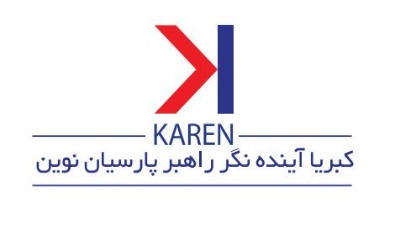 طرح‌نامه‌ی پذیرش کارخانه نوآوری کارونو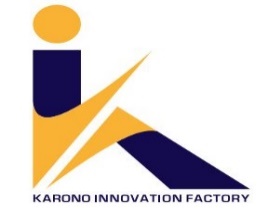 نام تیم (شرکت):لوگو (در صورت وجود):نام و نام خانوادگی:وضعیت خدمت نظام وظیفه:محل تولد:مقطع تحصیلی (آخرین مقطع تحصیلی که مشغول به تحصیل در آن هستید و یا از آن فارغ شده‌اید):کاردانی □       کارشناسی □       کارشناسی ارشد □        دکترا □        پسا دکترا □مقطع تحصیلی (آخرین مقطع تحصیلی که مشغول به تحصیل در آن هستید و یا از آن فارغ شده‌اید):کاردانی □       کارشناسی □       کارشناسی ارشد □        دکترا □        پسا دکترا □مقطع تحصیلی (آخرین مقطع تحصیلی که مشغول به تحصیل در آن هستید و یا از آن فارغ شده‌اید):کاردانی □       کارشناسی □       کارشناسی ارشد □        دکترا □        پسا دکترا □شماره تماس:ایمیل:شماره تماس:ایمیل:شماره تماس:ایمیل:نشانی محل سکونت (استان و شهر):نشانی محل سکونت (استان و شهر):نشانی محل سکونت (استان و شهر):عنوان ثبت نامی:دانشجو □        هیئت علمی □        فارغ التحصیل □              *فناور□         *صاحب ایده  □     شغل:	عنوان ثبت نامی:دانشجو □        هیئت علمی □        فارغ التحصیل □              *فناور□         *صاحب ایده  □     شغل:	عنوان ثبت نامی:دانشجو □        هیئت علمی □        فارغ التحصیل □              *فناور□         *صاحب ایده  □     شغل:	سوابق تحصیلیسوابق تحصیلیسوابق تحصیلیکارشناسی:رشته:دانشگاه:کارشناسی ارشد:رشته:دانشگاه:دکترا:رشته:دانشگاه:پسا دکترا:رشته:دانشگاه:نام و نام خانوادگی:وضعیت خدمت نظام وظیفه:محل تولد:مقطع تحصیلی (آخرین مقطع تحصیلی که مشغول به تحصیل در آن هستید و یا از آن فارغ شده‌اید):کاردانی □       کارشناسی □       کارشناسی ارشد □        دکترا □        پسا دکترا □مقطع تحصیلی (آخرین مقطع تحصیلی که مشغول به تحصیل در آن هستید و یا از آن فارغ شده‌اید):کاردانی □       کارشناسی □       کارشناسی ارشد □        دکترا □        پسا دکترا □مقطع تحصیلی (آخرین مقطع تحصیلی که مشغول به تحصیل در آن هستید و یا از آن فارغ شده‌اید):کاردانی □       کارشناسی □       کارشناسی ارشد □        دکترا □        پسا دکترا □شماره تماس:ایمیل:شماره تماس:ایمیل:شماره تماس:ایمیل:نشانی محل سکونت (استان و شهر):نشانی محل سکونت (استان و شهر):نشانی محل سکونت (استان و شهر):عنوان ثبت نامی:دانشجو □        هیئت علمی □        فارغ التحصیل □             * فناور □         * صاحب ایده  □     شغل:	عنوان ثبت نامی:دانشجو □        هیئت علمی □        فارغ التحصیل □             * فناور □         * صاحب ایده  □     شغل:	عنوان ثبت نامی:دانشجو □        هیئت علمی □        فارغ التحصیل □             * فناور □         * صاحب ایده  □     شغل:	سوابق تحصیلیسوابق تحصیلیسوابق تحصیلیکارشناسی:رشته:دانشگاه:کارشناسی ارشد:رشته:دانشگاه:دکترا:رشته:دانشگاه:پسا دکترا:رشته:دانشگاه:مالی140۵(پیش‌بینی)140۴3(پیش‌بینی)140۳(پیش‌بینی)140۲(واقعی)درآمدهزینه‏سود ناخالص